                                                                                                   EĞİTİM ÖĞRETİM YILI  ORTAOKULU FEN BİLİMLERİ DERSİ  7. SINIF II. DÖNEM I. YAZILI SORULARI (A)                   No:              Sınıfı : Adı ve soyadı:                                                                                      A.Aşağıdaki cümlelerin başlarına doğru ise (D), yanlış ise (Y) harfi koyunuz.( 30  puan.)1.(. . . . ) İçtiğimiz su bir çözeltidir.2.(. . . . )Mitoz bölünmede bir hücreden 3 hücre oluşur.                                                                                         3.(. . . . ) Ağırlığın birimi kilogramdır.4.(. . . ) Karışımlar basit yöntemlerle birbirinden ayrılabilir.                                                                                        5.(. . . .) Atık meyve kabukları geri dönüştürülebilir.6.(. . . . )Koyu renkli cisimler güneşte daha fazla ısınır.                                                                                         7.(. . . .  ) Yıldızlar, Isı ve ışık kaynağıdır.8.(. . . . ) ‘H’ Hidrojenin sembolüdür.                                       9.(. . . . )Elementler saf olmayan maddelerdir.10.(. . . .) Çözeltileri karıştırma çözünme hızını arttırır.                                                                                      B. Aşağıdaki tabloda verilen maddelerin ne çeşit karışım olduğunu ve ayırma yöntemlerini uygun kutucuklara yazınız.(30 Puan)Bazı ayırma yöntemleri: mıknatıs, buharlaştırma, eleme, süzme, damıtma, vb.C. Aşağıdaki boşlukları uygun kelimelerle doldurunuz.(20 puan)(  atom - yansıtır - soğurur  - artar -azalır-eleme)1. Pirinç un karışımını ayırmak için _________yöntemi kullanılır.2. Maddeyi oluşturan en küçük yapı taşlarına ________ denir.3. Siyah renkli cisimler bütün görünür ışık renklerini __________4.Bir çözeltide tanecik boyutu arttıkça çözünme hızı ___________.                                                                                                      D. Aşağıdaki çoktan seçmeli soruları yanıtlayınız.  (20 puan)                                           1. Aşağıdaki seçeneklerden hangisinde verilen karışımların hepsi homojendir?                                                A) Kolonya, İçme suyu, Şekerli Su                                            B) Çorba, Gazoz, Hava                                                                  C) Kumlu su, Ayran, tuzlu su                                                      D Ayran, Tuzlu Su, Hava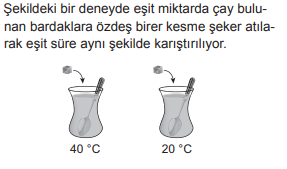 2. Yukarıda verilen deneyde Sabit Değişken aşağıdakilerden hangisi olamaz?                                               A) Çayın miktarı                                                                                            B) Çayın sıcaklığı                                                                                                 C) Karıştırma hızı                                                                    D) Şekerin tanecik boyutu  3. Bir şeker (C6H12O6 ) molekülünde aşağıdaki elementlerden hangisi bulunmaz?A) Oksijen   B)Helyum   C)Hidrojen   D) Karbon      Berilyum, Azot, Oksijen, lityum, Altın                           4.Yukarıdaki elementlerin sembollerinin ilk harfleriyle aşağıdaki kelimelerden hangisi oluşabilir?                                                                           A) ORTAK                     B) SALON                                                                                       C) BALON                     D) BASIN Süre 30dk’dır.      başarılar…FEN BİLİMLERİ                                       KarışımKarışım Çeşidi heterojen/homojenAyırma yöntemiDemir+Bakır karışımıKumlu su Tuzlu suŞekerli suUn+pirinç karışımı